КонспектИгры - занятия по конструированию из блоков Дьенеша «Снеговик».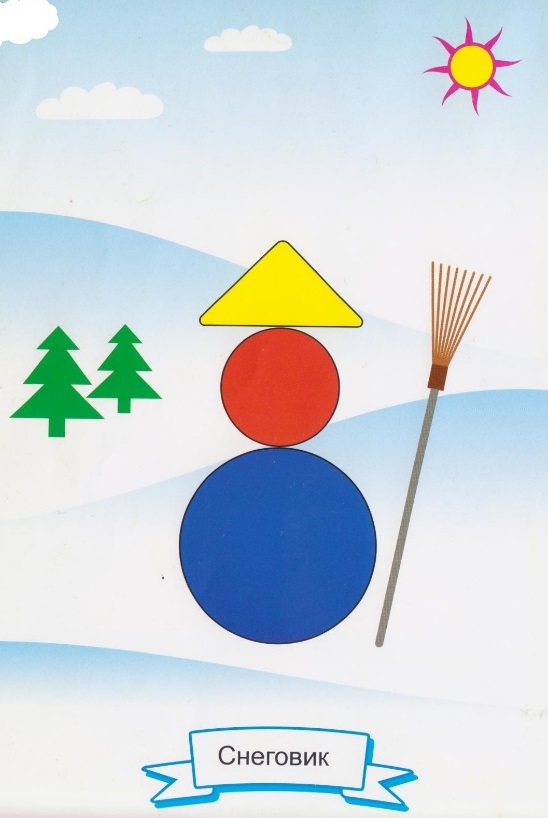 Программные задачи:Продолжать знакомить детей с деталями конструктора: цилиндр, призма, с круглой и треугольной формой.Закреплять знание цвета: синий, красный, желтый, зеленый; величины: большой, маленький.Развивать конструктивные навыки, умение накладывать нужные детали на образец.Формировать общие познавательные способности.Формировать воображение детей;Развивать речь, активность детей.Материал: блоки Дьенеша: цилиндр большой синий, цилиндр маленький красный, треугольная призма желтая. Карточки-образцы на каждого ребенка, игрушка снеговик.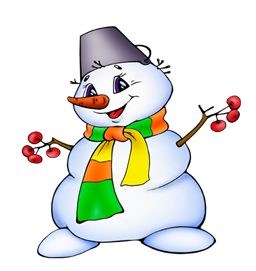 Ход занятия.Дети, посмотрите, кто пришёл к вам в гости? (снеговик).из чего лепят снеговика? (из снега). -какого цвета снеговик?  (белый). -что на голове у снеговика? (ведро). -что у снеговика вместо носа? (морковка).Снеговик из снегаСлепили мы ловко.Вместо шляпы надели ведро,Вместо носа вставили морковку.Дети, давайте покажем, как мы катали комочки для снеговика.  (Дети   идут за воспитателем   и   руками   показывают, как катали комочки.).Дети     посмотрите      на      свои      карточки.  Наш снеговик привёл вам своих друзей снеговиков, но   по   дороге   комочки   раскатились   и   снеговики сломались.  Надо их снова слепить. - какого цвета комочки у снеговика? -Большой комочек? Маленький комочек? - Какого цвета шапочка у снеговика? -Какого цвета ёлочки?Дети, у вас есть блоки, из которых вы будете строить. Круглые называются цилиндры. Из цилиндров вы будете выкладывать снеговика. Какие по размеру цилиндры? (большой и маленький). Шапочку вы сделаете из треугольной детали, которая называется призма. -Какого цвета призма?Затем воспитатель накладывает детали на свой образец, проговаривая свои действия. Во время выполнения работ детьми, обращает внимание на каждого ребёнка, спрашивает порядок выполнения действий, название и цвет деталей.Дети, у вас получились красивые снеговики. Теперь наш снеговик доволен, вы слепили ему друзей. Снеговик остаётся у нас в группе, он с вами ещё поиграет.